Описание инновационного педагогического опытаТема опыта: «Формирование основ финансовой грамотности у детей дошкольного возраста через игровую деятельность».Автор: Первушкина Елена Михайловна - воспитатель МБДОУ «Детский сад «Планета детства» комбинированного вида».Образование: высшее, МГПИ имени М.Е. Евсевьева 2005г, учитель начальных классов по специальности «Педагогика и методика начального образования», № диплома: ВСБ 0820173;Общий педагогический стаж – 20 лет.Стаж в данной образовательной организации – 17 лет.  Обоснование актуальности и перспективности опытаОбучение финансовой грамотности дошкольников на современном этапе развития общества является необходимостью, поскольку в нынешних условиях рыночной экономики любому человеку, чтобы быть успешным, необходимо экономическое воспитание. В таком возрасте дети, в совместной работе с воспитателем и родителями, приобретают первичный опыт в элементарных финансовых отношениях, они приобретают доступные знания и начинают уважать труд взрослых, понимают какое место деньги занимают в окружающей действительности.К сожалению, финансовой грамотности почти не обучают в детских садах. А грамотное отношение к собственным деньгам и опыт пользования финансовыми продуктами в дошкольном возрасте открывает хорошие возможности, способствуя финансовому благополучию в будущем.Считая данную проблему актуальной, пришла к выводу, что формирование финансовой грамотности необходимо начинать в игровой форме с дошкольного возраста. Тесное взаимодействие с игрой насыщает жизнь детей основными экономическими сведениями, способствует развитию предпосылок формирования грамотного финансового мышления. Таким образом, основная идея опыта заключается в том, чтобы посредством знакомства с профессиями и финансами, через игру и другие мероприятия позволили обучить дошкольников элементарным знаниям, навыкам и установкам, позволяющим в будущем улучшить благосостояние и повысить качество жизни. Иными словами – это знание, которое позволяет достичь финансового благополучия и оставаться на данном уровне всю жизнь.В «Национальной программе повышения уровня финансовой грамотности населения РФ» определены приоритеты, цели, задачи и способы их эффективного достижения и решения в области управления отношениями, которые возникают при увеличении знаний, навыков и установок в области финансового поведения человека, создания полноценной системы экономического воспитания и финансового образования. Значительно усложнившаяся в последние годы экономическая система, а также формирование множества финансовых продуктов и услуг в современном мире ставит перед людьми довольно трудные задачи. К их решению многие совершенно не подготовлены.Формирование у ребенка основ финансовой грамотности является одной из самых трудных, но в то же время важных и актуальных проблем в современном мире. Раннее экономическое воспитание и финансовое образование – основа верного миропонимания и организации дошкольника с окружающим миром, а также его взаимодействия с другими людьми. Такое приобщение ребенка к финансово-экономической действительности позволяет формировать деловые качества личности, знакомит с миром профессий и дает правильное представление о финансовом мире, рациональное поведение в отношении простейших обменных операций. Такое образование позволит ребенку (дошкольнику) стать более самостоятельным и успешным человеком, применяющим наиболее грамотные и обдуманные решения.Теоретическая база опыта представлена огромным вкладом исследователей, психологов, а также педагогов в области обучения детей дошкольного возраста в области экономики и финансов. Дети дошкольного возраста должны также полноценно обучаться и развиваться как личности, что закрепляется в Федеральном государственном образовательном стандарте. Основой обучения детей экономической составляющей жизни является не внедрение самой экономики в жизнь ребенка, а направленность на введение в их повседневную деятельность элементов экономического плана. Экономическое мышление может развиваться только в том случае, если ребенок будет развиваться с использованием в своей деятельности различных простейших сведений экономической составляющей. Неоднозначные взгляды на воспитание и образование экономическим основам присутствуют во многих работах ученых и исследователей. Говоря о работах таких исследователей, как Ю.К. Васильева, Н.В. Кулакова, П.Р. Атутова, С.Я. Батышева и др., они рассматривают экономическое воспитание как одну из немногих частей воспитания трудовой части человека. Данные авторы выделяют, что нравственная зрелость человека, а также его трудовая и гражданская деятельность будет связана с экономическим воспитанием, и в детском возрасте это также непременно проявляется в подготовке к школьной жизни, трудовой деятельности и т.д. Группа ученых берет на рассмотрение проблемы экономического воспитания как совокупность идеологического, трудового, а также нравственного воспитания и на основании этого оно не может представляться в качестве единой самостоятельной системы. Данная тема широко рассматривается такими авторами, как И.В. Житко, Л.М. Казарян, Л.В. Крайнова, В.Г. Нечаева, Л.Я. Мусатова и рядом других авторов. Изучив данную литературу, пришла к выводу, что экономическое воспитание у детей дошкольного возраста должно формироваться благодаря использованию различного рода предпосылок в их деятельности, которые в дальнейшем перейдут на новый уровень и станут частью их личностного развития. Ранняя система образования детей предполагала, что экономическим составляющим должны обучаться непосредственно на основании дополнительных программ. Формирование экономического воспитания у дошкольников – это, бесспорно, достаточно новая тематика и достаточно серьезных исследований не проводилось. Новизна моей идеи состоит в том, что педагог в своей профессиональной деятельности должен руководствоваться специально разработанными методами, направленными непосредственно на формирование финансовой грамотности у детей дошкольного возраста по средствам игры.Благодаря тому, что дети будут принимать активное участие в игровой деятельности, будут формироваться первичные навыки в экономической составляющей. Основные направления в деятельности:1. Предоставление первичной информации о деньгах;2. Знакомство с трудовой деятельностью и ее результатами;3. Ознакомительный рассказ о товарах и ценах;4. Предоставление информации о банковской деятельности 5. Ознакомление с бюджетом семьи и грамотном его распределенииПо данному направлению принимала участие во Всероссийском конкурсе «Воспитатель года России 2022». Где получила первое место на уровне Мордовии. А так же в других профессиональных конкурсах в номинации: «Лучшие методические разработки». Предоставляла свой материал на Всероссийском и Республиканском уровне, опубликовывала статьи в образовательных социальных сетях на тему «Формирование финансовой грамотности», показывала мастер–класс по данной теме на «Педагог.ру» - Методическая мастерская ООО.  ТЕХНОЛОГИЯ ОПЫТАОсновными задачами в области комплексного формирования главных элементов финансовой грамотности, а также закрепления полученных знаний являются следующие:Провести формирование всех необходимых условий для получения знаний детьми в области экономики;Научить детей с уважением относиться к окружающей их среде, а также остальным предметам, которые представляют собой результат человеческой деятельности;Элементарными понятиями рассказать детям о взаимосвязи элементов труд–продукт–деньги, а также влияния качества продукта на его стоимость и необходимость;Объяснить детям, что необходимо понимать свое эмоциональное состояние, развивать способность контролировать свое поведение, а также уметь определять чувства другого человека;Создать условия по развитию этикета, а также соответствующего поведения бытового характера и т.д.Формирование новых представлений об окружающем детей мире, а также представлений в области отношений между людьми;Формирование правильного отношения к денежным средствам, представление их в качестве жизненной необходимости.Тематический план моей деятельности был следующего характера:«Финансовая азбука»1. Проведение соответствующих бесед с детьми на тему «Потребности в жизни человека». Содержание темы представляется в виде описания потребностей, понятия потребностей и основные потребности человека. Проведение игры словесного характера «В чем я нуждаюсь?» или «Что мне нужно?»;2. Представление детям презентации со слайдами на тему «История денег»; (приложение 3)3. Изучение денег прошлых времен, настоящего времени, а также денег банка России и зарубежных стран;4. Проведение обсуждений на тему «Необходимости человека», что будет включать в себя обсуждение его жизненно важных потребностей, потребности в охране здоровья человека и наличие безопасных условий для жизнедеятельности и т.д.5. Проведение тематической беседы с детьми на тему «Потребности в семье», где обсуждению будут поддаваться потребности всех членов семьи; Д/и «Моя семья»6. Обсуждение потребностей самого ребенка «Что мне нужно?»«Труд»1. Тематическая беседа на тему труда, его определение, получение профессии и рассмотрение продукта трудовой деятельности. Д/и «Что сделано руками человека?», «Все профессии важны»2. Рассмотрение и чтение сказки «Хаврошечка». Изучение труда человека и формирование положительного отношения к труду людей;3. Рассмотреть с детьми известные поговорки, а также пословицы, в которых говорится о трудовой деятельности;4. Изучение профессий. Рисование «Моя будущая профессия»      Д/и «Кому что нужно?» и «Всякому делу надо учиться» Проведение с детьми бесед на тему «Для чего необходимо учиться всему?»; Представление детям мультфильма Незнайка и обсуждение проблем, которые показаны в мультфильме (Незнайка пробовал разные занятия, но у него ничего не получалось. Почему?)  Высказывания детей о том, кем они хотят стать в будущем. Рисование на тему «Кем я хочу стать, когда буду взрослым?»  Рассказ детей на тему «Профессии моих родителей»  «Результаты труда человека. Товар»1.Д/и «Кто что делает?» (использовать картинки или предметы и назвать профессию человека, который изготовил этот предмет)2.Беседа с детьми о том, где человек может взять то, что ему необходимо, чтобы удовлетворить свои потребности. (первичное понимание термина «товар» «полезность товара») С/р игра «Кафе»3. Игровая ситуация «Где можно взять товар?» С/р игра «Супермаркет»(откуда берутся товары в магазине, как приобрести товар, какие бывают магазины).  Д/и «Давай положим в корзину» (учить выбирать товары по необходимости)4. «Ярмарка» (учить детей рассказать о своём товаре и привлечь покупателя –первичное представление о рекламе товара)«Деньги в семье и семейный бюджет»          1. Беседа с детьми «Что такое деньги?» (познакомить с монетами и банкнотами, отличительные и сходные признаки, демонстрация иллюстраций).
          2. Беседа «Как приходят деньги в семью? Что такое семейный бюджет» Словесная игра «На что бы я потратил деньги?». Рассмотрение и подсчет бюджета семьи;3. Д/и «Бюджет» (сформировать представления о расходах семьи, понимание основных потребностей семьи и способов их удовлетворения).
          4. Деловая игра «Финансовая азбука».Практически на всех занятиях в игровой форме можно использовать элементы экономического характера для изучения основ экономики. Если приводить пример ознакомление детей на занятии с профессией продавца, то они получат первичные знания о тех или иных свойствах продуктов, благодаря чему в последующем развивается способность классификации на первостепенные продукты и те продукты, которые можно отнести группе желаемых. При ознакомлении также с другими профессиями дети получают первичные знания о том, что любой труд очень важен и должен быть оплачиваемым. Необходимые знания о доходах и расходах, знания по финансовой грамотности были получены детьми на соответствующем занятии, представленном мной на районном МО воспитателей Чамзинского района. Тема занятия была определена, как «Юные финансисты» (приложение 2). А так же на открытом просмотре занятия «Путешествие в страну финансов». Дети получали широкий круг знаний при реализации проекта «Все профессии важны-все профессии нужны» (приложение 1). Реализуя проект знакомила детей с обширным миром профессий они наглядно видели цепочку: «труд- продукт - деньги». Опыт работы показал, что знакомство детей в дошкольном возрасте с миром профессий через игру будет успешным, если будет вестись постоянная планомерная, последовательная работа, будет обеспечен демонстрационный дидактический материал и будут вовлечены родители в исследовательскую деятельность по данной теме. На ранних этапах профориентации мною была использована рабочая тетрадь, автором которой является М.В. Антонова. Название рабочей тетради «Знакомство с миром профессий», где в подробностях в игровой форме рассказывается о востребованных профессиях мордовским национальным героем «Куйгорож». Детьми полноценно выполнялись поставленные задачи в рабочих тетрадях, практических заданиях, проводилось знакомство с экономическими отношениями в каждой рассматриваемой в тетради профессии. Экономическое воспитание детей осуществляется посредством использования таких первостепенных форм организации деятельности:Формирование специальной среды в группах, позволяющая всецело изучать экономическую составляющую в жизнедеятельности человека;Решение с детьми различных проблемных задач, разрешение проблемных ситуаций, а также проведение обычных бесед на тему экономики;Проведение с детьми бесед, в которых они будут узнавать об экономике и финансах;Проведение дидактических игр «На необитаемом острове», «Береги все, что нас окружает», «Накорми животных», «Из чего изготовлено», «Подбери витрины магазинов» и т.д.;Непосредственное принятие участия родителей детей в их экономическом воспитании (организация таких мероприятий, как ярмарка, конкурсы, тематические праздники и т.д.);Проведение игр ролевого характера, где будут моделироваться ситуации, которые могут произойти в магазине, банке, супермаркете, аптеке и т.д.;Организация сюжетно-дидактических игр, где будут освещаться вопросы купли-продажи продукции, а также ее производства «Маленькие покупатели», «Обмен», «Что быстрее купят» и т. д;Рассмотрение и дальнейшее обсуждение различного рода произведений на тему денег, («Муха-Цокотуха» К.И. Чуковского, «Огниво» Г.Х. Андерсона), о купле-продажи («Аленький цветочек» С.Т. Аксакова, а также сказок народного творчества «Мальчик с пальчик» и «Чудесная рубашка»), о рекламе («Новое платье короля» Г.Х. Андерсона, «Кот в сапогах» Ш. Перро, «Как старик корову продавал» С. Михалкова, а также народная сказка «Лиса и козел».Во время работы столкнулась с трудностями в том, что экономическое воспитание и взаимоотношения, которые складываются в семье ребенка, зачастую весьма трудно перестроить, направить в нужное «русло». В этом заключается основная проблема. РЕЗУЛЬТАТИВНОСТЬ ОПЫТАПри реализации задач в соответствии с имеющимся педагогическим опытом мною были разработаны специальные мини-консультации, а также памятки и советы; была проведена работа по организации родительского собрания, основной целью которого было донести до родителей информацию о необходимости их вовлечения в экономическое воспитание детей, организации домашнего хозяйства, к расчету бюджета, знакомству с семейным бюджетом и в целом привлечь родителей к деятельности по обучению детей к экономическим основам.Исходя из сказанного выше по тексту, можно сделать такой вывод: финансовая грамотность, а также экономическое воспитание детей достаточно быстро подлежат формированию только при создании всех необходимых условий и практической деятельности, направленной на изучение различного рода материала. Благодаря проведению соответствующей работы, у детей стали более совершенными коммуникативные навыки, активно развивается стремление к познавательной деятельности. Изучение профессий и трудовой деятельности человека позволило детям бережнее относиться к предметам, которые их окружают, относиться с уважением к труду взрослых, улучшились взаимоотношения со сверстниками.  СПИСОК ЛИТЕРАТУРЫ1. Детский экономический словарь [Текст]: учеб.пособие  / Сост. Г.В. Евменова, О.И. Меньшикова.-  М.: Просвещение, 1997.- 80 с.2.  Джугенхаймер Д. У., Гордон И. Основы рекламного дела  [Текст]: учеб.пособие  / М.: Просвещение, 1996.- 125 с.3. Козлова С.А. Теория и методика ознакомления дошкольников с социальной действительностью [Текст]: учеб.пособие  /. М.: Просвещение, 1996.- 130 с.4. Крючкова Н. А. Учебно-методическое пособие по повышению финансовой грамотности. Первые шаги по ступеням финансовой грамотности для дошкольников / Н. А. Крючкова. Калининград, 2013. 126 с.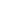 5. Липсиц И.В. Удивительные приключения в стране «Экономика»: Для детей младшего и среднего школьного возраста [Текст]: учеб.пособие  /. М.: Просвещение,- 1992 . 255  с.6 . Сасова И.А. Экономическое воспитание детей в семье [Текст]: учеб.пособие  /. М.: Просвещение, 1996.- 125 с.7. Смолнцева А.А. Введение в мир экономики , или как мы играем в экономику:. [Текст]: Учебно- методическое пособие. / .  С.П.б.: « ДЕТСТВО- ПРЕСС», - 2002.,. 150 с.8.Хламова Н.А. Формирование основ экономического воспитания дошкольников в условиях детского сада // Теория и практика образования в современном мире: материалы VII Междунар. науч. конф. (г.Санкт-Петербург, 2015).СПБ.: Своё издательство, 2015. С. 39-41.9. Шатова А.Д. Программа «Дошкольник и экономика» // Современные образовательные программы для дошкольных учреждений [Текст]  // А.Д. Шатова. – М., 2000. 190 с.ПРИЛОЖЕНИЕПроект «Все профессии важны - все профессии нужны».       Конспект занятия для детей подготовительной группы «Юные финансисты».Презентация «История появления денег».